                                                                                                                                                                                                        О Т К Р Ы Т О Е    А К Ц И О Н Е Р Н О Е     О Б Щ Е С Т В О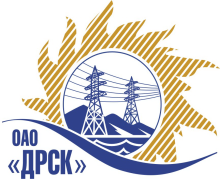 		Протокол выбора победителяг.  Благовещенск, ул. Шевченко, 28ПРЕДМЕТ ЗАКУПКИ:Открытый электронный запрос цен: «Дуговые защиты» для нужд филиалов ОАО «ДРСК» «Амурские  электрические сети», «Приморские электрические сети», «Электрические сети Еврейской автономной области», «Южно-Якутские электрические сети».Закупка проводится согласно ГКПЗ 2014г. раздела 2.2.2 «Материалы ТПиР»  № 1537  на основании указания ОАО «ДРСК» от  03.03.2014 г. № 41.Плановая стоимость закупки:  4 610 241,00   рублей без учета НДС.Форма голосования членов Закупочной комиссии: очно-заочнаяПРИСУТСТВОВАЛИ:	На заседании присутствовали 7 членов Закупочной комиссии 2 уровня. ВОПРОСЫ, ВЫНОСИМЫЕ НА РАССМОТРЕНИЕ ЗАКУПОЧНОЙ КОМИССИИ: О признании предложений соответствующими условиям закупкиО ранжировке предложений Участников закупки.  Выбор победителяРАССМАТРИВАЕМЫЕ ДОКУМЕНТЫ:Протокол вскрытия конвертов от 18.03.2014г. № 183/МТПиР-ВИндивидуальное заключение Смирных А.Ю.Индивидуальное заключение Моториной О.А.Индивидуальное заключение Лаптева И.А.ВОПРОС 1 «О признании предложений соответствующими условиям закупки»ОТМЕТИЛИ:Предложения ООО "БЭСМ" (РФ ,190000 , г.С-Петербург , Английская набережная , д.74, лит.А, пом.8Н), ЗАО "СЭА" (428000, Россия, Чувашская Республика, г. Чебоксары, пр. И.Яковлева, д.3) признаются удовлетворяющим по существу условиям закупки. Предлагается принять данные предложения к дальнейшему рассмотрению.ВОПРОС 2 «О ранжировке предложений Участников закупки»ОТМЕТИЛИ:В соответствии с требованиями и условиями, предусмотренными извещением о закупке и Закупочной документацией и с учетом сроков поставки  предлагается ранжировать предложения  следующим образом: За период актуальности запроса цен участниками было сделано 10 ставок.ВОПРОС № 3 «Выбор победителя»ОТМЕТИЛИНа основании вышеприведенной ранжировки предложений предлагается признать Победителем Закупка № 1537 «Дуговые защиты» для нужд филиалов ОАО «ДРСК» «Амурские  электрические сети», «Приморские электрические сети», «Электрические сети Еврейской автономной области», «Южно-Якутские электрические сети» - ЗАО "СЭА" (428000, Россия, Чувашская Республика, г. Чебоксары, пр. И.Яковлева, д.3). Цена: 3 275 858,00 руб. (цена без НДС). (3 865 512,44 рублей с учетом НДС). Срок поставки: Спецификации 1 и 2 – до 30.05.2014г. Спецификации 3 – до 30.04.2014г. Спецификация 4 – до 30.06 2014г. Условия оплаты: Спецификации 1 и 2 – до 30.06.2014г. Спецификации 3 до 30.05.2014г. Спецификация № 4 – до 30.07 2014г. Гарантийный срок: п. 1,2,6 – 24 месяца, п. 3, 5 – 36 месяцев. Предложение действительно до 30 июня 2014г.РЕШИЛИ:Признать предложения ООО "БЭСМ" (РФ ,190000 , г.С-Петербург , Английская набережная , д.74, лит.А, пом.8Н), ЗАО "СЭА" (428000, Россия, Чувашская Республика, г. Чебоксары, пр. И.Яковлева, д.3).Утвердить ранжировку предложений Участников 1 место: ЗАО "СЭА"  г. Чебоксары;2 место: ООО "БЭСМ" г. Санкт-Петербург.Признать Победителем:Закупка № 1537 «Дуговые защиты» для нужд филиалов ОАО «ДРСК» «Амурские  электрические сети», «Приморские электрические сети», «Электрические сети Еврейской автономной области», «Южно-Якутские электрические сети» - ЗАО "СЭА" (428000, Россия, Чувашская Республика, г. Чебоксары, пр. И.Яковлева, д.3). Цена: 3 275 858,00 руб. (цена без НДС). (3 865 512,44 рублей с учетом НДС). Срок поставки: Спецификации 1 и 2 – до 30.05.2014г. Спецификации 3 – до 30.04.2014г. Спецификация 4 – до 30.06 2014г. Условия оплаты: Спецификации 1 и 2 – до 30.06.2014г. Спецификации 3 до 30.05.2014г. Спецификация № 4 – до 30.07 2014г. Гарантийный срок: п. 1,2,6 – 24 месяца, п. 3, 5 – 36 месяцев. Предложение действительно до 30 июня 2014г.РЕЗУЛЬТАТЫ ГОЛОСОВАНИЯ КОМИССИИ:Общее количество членов комиссии: 8, из них присутствовали 7 и проголосовали:«За» - __ членов Закупочной комиссии «Против» - ___ членов Закупочной комиссии «Воздержались» - ___ членов Закупочной комиссииДАЛЬНЕВОСТОЧНАЯ РАСПРЕДЕЛИТЕЛЬНАЯ СЕТЕВАЯ КОМПАНИЯУл.Шевченко, 28,   г.Благовещенск,  675000,     РоссияТел: (4162) 397-359; Тел/факс (4162) 397-200, 397-436Телетайп    154147 «МАРС»;         E-mail: doc@drsk.ruОКПО 78900638,    ОГРН  1052800111308,   ИНН/КПП  2801108200/280150001№ 183/МТПиР-ВП    2014 годаМесто в ранжировкеНаименование и адрес участникаЦена заявки и иные существенные условия1 местоЗАО "СЭА" (428000, Россия, Чувашская Республика, г. Чебоксары, пр. И.Яковлева, д.3)Цена: 3 275 858,00 руб. (цена без НДС)(3 865 512,44 рублей с учетом НДС).Срок поставки: Спецификации 1 и 2 – до 30.05.2014г. Спецификации 3 – до 30.04.2014г. Спецификация 4 – до 30.06 2014г..Условия оплаты: Спецификации 1 и 2 – до 30.06.2014г. Спецификации 3 до 30.05.2014г.Спецификация № 4 – до 30.07 2014г.Гарантийный срок: п. 1,2,6 – 24 месяца, п. 3, 5 – 36 месяцев.Предложение действительно до 30 июня 2014г.2 местоООО "БЭСМ" (РФ ,190000 , г.С-Петербург , Английская набережная , д.74, лит.А, пом.8Н)Цена: 3 275 858,00 руб. (цена без НДС)(3 865 512,44 рублей с учетом НДС).Срок поставки: Спецификации 1 и 2 – до 30.05.2014г. Спецификации 3 – до 30.05.2014г. Спецификация 4 – до 30.06 2014г.Условия оплаты: Спецификации 1 и 2 – до 30.06.2014г. Спецификации 3 до 30.06.2014г.Спецификация № 4 – до 30.07 2014г.Гарантийный срок: в соответствии со сроками, указанными изготовителями.Предложение действительно до 20 мая 2014г.Ответственный секретарь Закупочной комиссии __________________ О.А. Моторина Технический секретарь Закупочной комиссии _________________К.В. Курганов